Yu-kauden päättäjäisissä palkitut:T/P4-7: Neea Toivanen, Kerttu Tuovinen, Hilma Himanen, Emma Vahvaselkä, Veera Heino, Janna Taivalantti, Ilona Pettinen, Emilia Pettinen, Atte Parta, Eemil Toivanen, Aatos Toivanen, Einari Liukkonen, Asko Kiljunen, Eki Kiljunen, Justus Hämäläinen, Miro Koski, Eetu Parta, Joona Heinikainen, Leevi KolmisoppiT9: Linnea Parta, Fanni Sinivuori, Aino Heinikainen, Veera KolmisoppiP9: Antti Puustinen, Onni Hölttä, Jimi TaivalanttiT11: Inka TakalaP11: Lauri Sinivuori, Olavi Jääskeläinen, Aimo Parviainen, Topias TaavitsainenT13: Wilma Taavitsainen, Ella Noponen, Olivia Heino, Stiina JääskeläinenP13: Aimo Parviainen, Veikka Lindqvist, Kitsatee Tama, Oskari Palmgren, Ekku KorholaP15: Joonas Pulkkinen, Matias Taavitsainen, Matti KorholaUrkkakoulun vetäjät: Satu Korhola, Hanna Syrjäläinen, Heidi Pöyry, Jenni Hotti, Erja-Stiina SaastamoinenUrkkakoululaiset: Aino Heinikainen ja Veeti Keränen”Sykähdyttävä urheilutapahtuma”: T/P11 Vattenfall viestijoukkue: Inka Takala, Fanni Sinivuori, Lauri Sinivuori, Olavi JääskeläinenIkärityttö: Ella Noponen ja Wilma TaavitsainenIkäripoika: Lauri SinivuoriTulosparannus/kehitys: Wilma TaavitsainenPiirinennätys/SM-kisakävijä: Joonas PulkkinenVuoden joukkue: P13 viestijoukkue: Aaro Parviainen, Veikka Lindqvist, Rudi Väisänen, Niilo PöyryA-luokan tulokset: Joonas Pulkkinen, Veikka Lindqvist, Niilo Pöyry, Wilma Taavitsainen, Olavi Jääskeläinen, Lauri SinivuoriVuoden nuorisourheilija: Emilia OlkkonenLeksan pytty: Jari Taavitsainen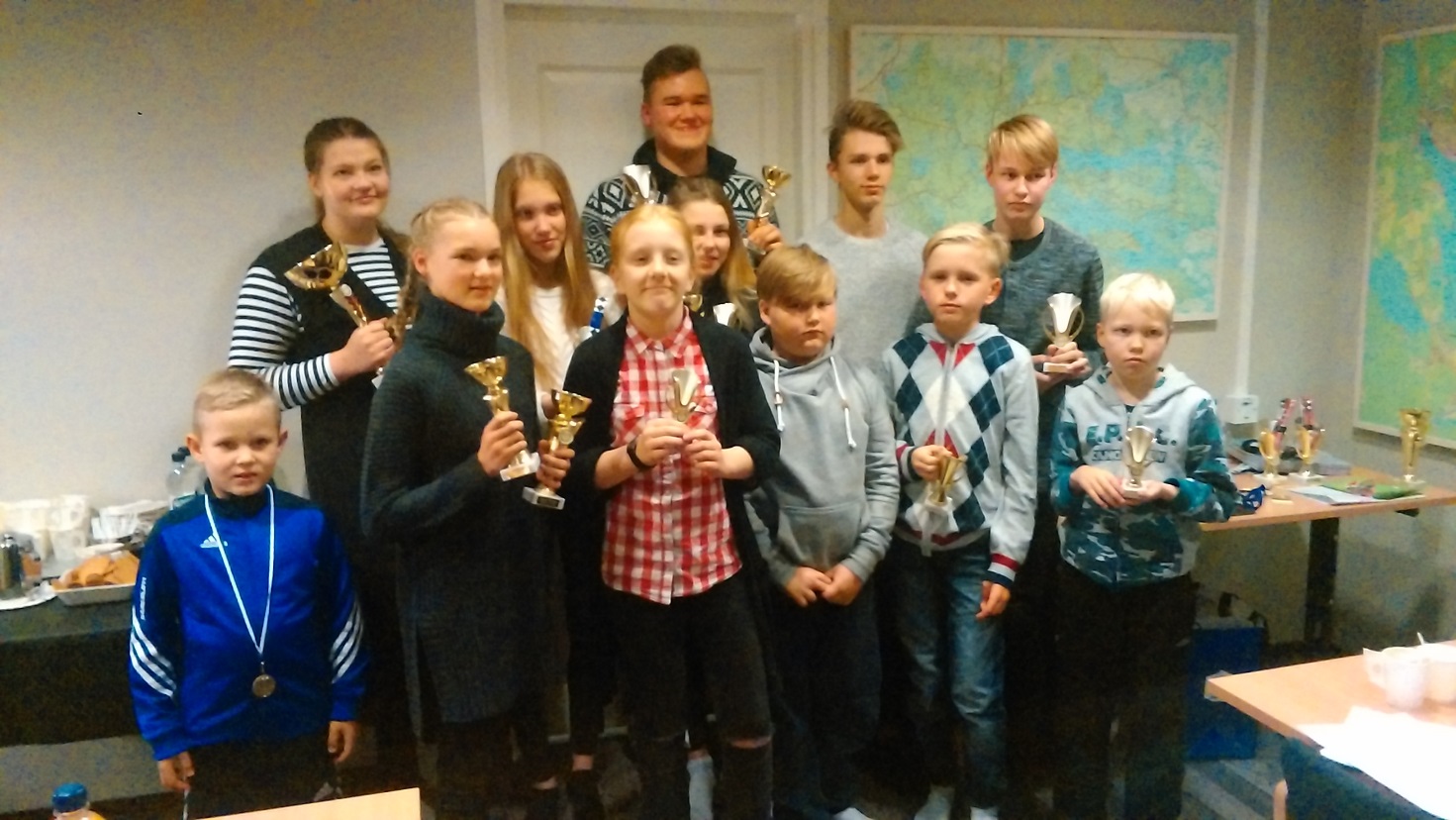 